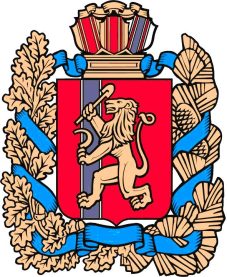 законКрасноярского края25.06.2015											№ 8-3569О ВНЕСЕНИИ ИЗМЕНЕНИЙ В ЗАКОН КРАЯ «О ЗАЩИТЕ ПРАВ РЕБЕНКА» И ЗАКОН КРАЯ «О НАДЕЛЕНИИ ОРГАНОВ МЕСТНОГО САМОУПРАВЛЕНИЯ МУНИЦИПАЛЬНЫХ РАЙОНОВ И ГОРОДСКИХ ОКРУГОВ КРАЯ ГОСУДАРСТВЕННЫМИ ПОЛНОМОЧИЯМИ ПО ОБЕСПЕЧЕНИЮ ПИТАНИЕМ ОБУЧАЮЩИХСЯ В МУНИЦИПАЛЬНЫХ И ЧАСТНЫХ ОБЩЕОБРАЗОВАТЕЛЬНЫХ ОРГАНИЗАЦИЯХ ПО ИМЕЮЩИМ ГОСУДАРСТВЕННУЮ АККРЕДИТАЦИЮ ОСНОВНЫМ ОБЩЕОБРАЗОВАТЕЛЬНЫМ ПРОГРАММАМ БЕЗ ВЗИМАНИЯ ПЛАТЫ»Статья 1Внести в статью 14 Закона края от 2 ноября 2000 года № 12-961 
«О защите прав ребенка» (Красноярский рабочий, 2000, 8 декабря; 2005, 
13 января, 15 июня; Краевой вестник – приложение к газете «Вечерний Красноярск», 2006, 13 января, 21 февраля; Ведомости высших органов государственной власти Красноярского края, 17 июля 2006 года, № 27 (120); Краевой вестник – приложение к газете «Вечерний Красноярск», 2006, 
30 декабря; 2007, 6 февраля, 27 марта, 9 ноября, 28 декабря; Ведомости высших органов государственной власти Красноярского края, 29 декабря 2007 года, 
№ 68 (220); Краевой вестник – приложение к газете «Вечерний Красноярск», 2008, 15 января, 26 марта; Ведомости высших органов государственной власти Красноярского края, 29 декабря 2008 года, № 73 (294); Наш Красноярский край, 2009, 17 июля, 25 декабря; Ведомости высших органов государственной власти Красноярского края, 29 декабря 2009 года, № 73 (369); Наш Красноярский край, 2010, 27 июля, 7 декабря; Ведомости высших органов государственной власти Красноярского края, 28 декабря 2010 года, № 67 (438); 29 декабря 2010 года, 
№ 68 (439); Наш Красноярский край, 2011, 6 мая; Ведомости высших органов государственной власти Красноярского края, 18 июля 2011 года, № 35 (476); Наш Красноярский край, 2011, 26 октября, 21 декабря; 2012, 6 июня; Ведомости высших органов государственной власти Красноярского края, 27 декабря  2012 года, № 62(574)/2; Наш Красноярский край, 2012, 28 декабря; 2014, 16 июля,
 24 декабря; 2015, 4 марта) изменение, дополнив ее пунктом 1.1 следующего содержания:«1.1. Обучающимся с ограниченными возможностями здоровья в краевых государственных, муниципальных и частных общеобразовательных организациях по имеющим государственную аккредитацию основным общеобразовательным программам, осваивающим основные общеобразовательные программы на дому, ежемесячно в течение учебного года выплачивается денежная компенсация взамен бесплатного горячего завтрака и горячего обеда.Денежная компенсация рассчитывается исходя из количества дней обучения в течение учебного года, за исключением каникулярного времени, и стоимости продуктов питания для приготовления горячего завтрака, горячего обеда, установленной в пункте 3 статьи 11 настоящего Закона. Порядок расчета размера денежной компенсации и размер денежной компенсации определяются уполномоченным органом исполнительной власти края в области образования.Порядок обращения за получением денежной компенсации и порядок ее выплаты устанавливаются Правительством края.».Статья 2Внести в Закон края от 27 декабря 2005 года № 17-4377 «О наделении органов местного самоуправления муниципальных районов и городских округов края государственными полномочиями по обеспечению питанием обучающихся в муниципальных и частных общеобразовательных организациях по имеющим государственную аккредитацию основным общеобразовательным программам без взимания платы» (Ведомости высших органов государственной власти Красноярского края, 31 декабря 2005 года, № 50 (93); Краевой вестник – приложение к газете «Вечерний Красноярск», 2007, 9 ноября; Наш Красноярский край, 2009, 10 апреля; Ведомости высших органов государственной власти Красноярского края, 28 ноября 2011 года, 
№ 61 (502); 18 июля 2014 года, № 26(655); Наш Красноярский край, 2015, 
4 марта) следующие изменения:1) статью 1 дополнить пунктами 4, 5 следующего содержания:«4. Наделить исполнительно-распорядительные органы местного самоуправления муниципальных районов и городских округов края государственными полномочиями по выплате ежемесячно в течение учебного года денежной компенсации взамен бесплатного горячего завтрака и горячего обеда обучающимся с ограниченными возможностями здоровья в муниципальных общеобразовательных организациях, осваивающим основные общеобразовательные программы на дому.5. Наделить исполнительно-распорядительные органы местного самоуправления муниципальных районов и городских округов края государственными полномочиями по выплате ежемесячно в течение учебного года денежной компенсации взамен бесплатного горячего завтрака и горячего обеда обучающимся с ограниченными возможностями здоровья в частных общеобразовательных организациях по имеющим государственную аккредитацию основным общеобразовательным программам, осваивающим основные общеобразовательные программы на дому.»;2) в приложении 3 к Закону:а) абзац седьмой изложить в следующей редакции:«Ri = R1i + R2i + R3i + R4i + R5i + R6i + R7i + R8i + R9i,     (2)»;б) после пятнадцатого абзаца дополнить абзацами следующего содержания:«R8i – расчетная потребность i-го муниципального района или городского округа края в средствах на выплату ежемесячно в течение учебного года денежной компенсации взамен бесплатного горячего завтрака и горячего обеда обучающимся с ограниченными возможностями здоровья в возрасте от 6 до 11 лет включительно в муниципальных и частных общеобразовательных организациях по имеющим государственную аккредитацию основным общеобразовательным программам, осваивающим основные общеобразовательные программы на дому;R9i – расчетная потребность i-го муниципального района или городского округа края в средствах на выплату ежемесячно в течение учебного года денежной компенсации взамен бесплатного горячего завтрака и горячего обеда обучающимся с ограниченными возможностями здоровья в возрасте от 12 до 18 лет включительно в муниципальных и частных общеобразовательных организациях по имеющим государственную аккредитацию основным общеобразовательным программам, осваивающим основные общеобразовательные программы на дому.»;в) после сорок первого абзаца дополнить абзацами следующего содержания:«R8i = (K1i + K3i) x N7i  x Bi x 1,0177,     (10)где:N7i – численность обучающихся с ограниченными возможностями здоровья в муниципальных и частных общеобразовательных организациях по имеющим государственную аккредитацию основным общеобразовательным программам, осваивающих основные общеобразовательные программы на дому, в возрасте от 6 до 11 лет включительно;1,0177 – коэффициент, учитывающий оплату услуг почтовой связи или российских кредитных организаций;R9i = (K2i + K4i) x N8i x Bi x 1,0177,     (11)где:N8i – численность обучающихся с ограниченными возможностями здоровья в муниципальных и частных общеобразовательных организациях по имеющим государственную аккредитацию основным общеобразовательным программам, осваивающих основные общеобразовательные программы на дому, в возрасте от 12 до 18 лет включительно.».Статья 3Настоящий Закон вступает в силу с 1 января 2016 года.Губернатор Красноярского края           			                     	   В.А. Толоконский«___» __________2015 г.	